ВСЕРОССИЙСКАЯ ОЛИМПИАДА ШКОЛЬНИКОВ
ПО ХИМИИ 2018-2019 г.ШКОЛЬНЫЙ ЭТАП11 классРешения и критерии оцениванияВ итоговую оценку из шести задач засчитываются пять решений, за которые участник набрал наибольшие баллы, то есть одна из задач с наименьшим баллом не учитывается. Максимальное количество баллов - 50.Задача 1. Реакция с бромом.В круглодонной колбе (на рисунке обозначена цифрой 1) собран бесцветный газ Х, относительная плотность которого по водороду равна 14. В капельной воронке (2) находится бром, в стакане (4) - вода. В колбу (1) постепенно, по каплям, при охлаждении добавляют бром и встряхивают её содержимое, при этом окраска брома исчезает. Прибавление брома продолжают до тех пор, пока с ним не прореагирует весь газ Х, т. е. пока новые капли брома не будут оставаться без изменений. На стенках колбы наблюдают образование маслянистых капель нового вещества. Затем открывают зажим (3), и вода с силой устремляется в колбу, заполняя её почти целиком.Каким газом Х была заполнена колба до опыта? Ответ обоснуйте.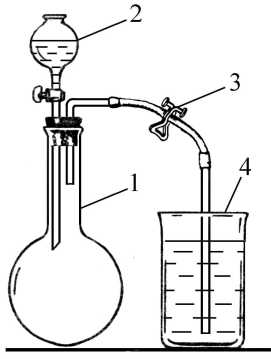 Б. Что происходит при взаимодействии Х с бромом? Капли какого вещества появлялись на стенках колбы? Ответ подтвердите соответствующим уравнением реакции.Почему после реакции при открытии зажима (3) вода устремляется из стакана (4) в колбу (1)?Г. Возможно ли вещество, образующееся в колбе (1), снова превратить в газ Х? Если да, то как?Д. Приведите ещё два способа получения газа Х в лаборатории.Ответ.А. Колба была заполнена этиленом, это бесцветный газ Х. Молярная масса этилена равна 28 г/моль (14 ■ 2 = 28). Для реакции этилена с бромом не требуется создавать специальные условия.1 балл за верное определение этилена и 1 балл за обоснованиеБ. Этилен реагирует с бромом, при этом образуется 1,2-дибромэтан, бесцветная жидкость, образование капель которой наблюдается на стенках колбы.Н2С = СН, I Вг2 	► н2с-сн2" I I Вг Вг2 баллаВ. После реакции в колбе (1) практически не остаётся газообразных веществ, создаётся сильное разрежение, поэтому вода с силой переливается из стакана, если открыть зажим (3).2 балла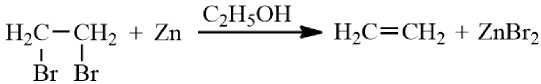 ibso4, /н3с-сн2-он			► Н2С=СН2 I н2оС2Н5ОНН3С-СН2 I КОН 			► Н2С = СН2 I KBr I н2оВгПо 1 баллу за каждый разумный способ получения.Всего 10 баллов.Задача 2. Правые части с коэффициентами.Восстановите левую часть уравненийОтвет.LiH + CO2 — LiHCOO (принимается также уравнение LiOH + CO — LiHCOO)Al(NOs)3 + 3NaHCOs — Al(OH^i + 3NaNO3 + 3CO2T5 H2O2 + 2KMnO4 + 3H2SO4 — 2MnSO4 + K2SO4 + 8H2O + 5O2tCr2O3 + 3NaNO3 + 2Na2CO3 — 2Na2CrO4 + 3NaNO2 + 2CO2TNH4Cl + KNO2 — KCl + N2T + 2H2OКаждое уравнение - 2 балла.Всего - 10 баллов.Задача 3. Электролиз расплава.При пропускании постоянного электрического тока через расплав некоторой соли, состоящей из двух элементов, на катоде выделилось 8,0 г металла, а на аноде 4,48 л (н. у.) газа, относительная плотность по водороду которого равна 35,5. Какая была соль?Ответ.МеЭи ^ Ме + n / 2 Э2| электролизГазы в данном случае будут иметь формулу Э2|, так как газом должно быть простое вещество, что следует из условия	2 баллаОпределим количество вещества газау(газа) — 4,48 / 22,4 — 0,2моль	1 баллОпределим молярную массу газа и газМ(газа) — 2 х 35,5 — 71 г/моль, это хлор Cl2	2 баллаНайдём металл. По уравнению электролиза v(Me) — 0,2 / (n / 2) — 0,4 / n,M(Me) — 8,0 / (0,4 / n) — 20 n.При n — 2 получаем M(Me) — 40 г/моль, соль - CaCl2.	5 балловВсего 10 баллов.Задача 4. Структуры разные, продукт - один.При гидрировании соединений А и Б состава С3Н6О образуется один и тот же спирт. Соединение Б, в отличие от соединения А, реагирует с аммиачным раствором оксида серебра. Приведите структурные формулы обоих соединений. Напишите уравнения реакций, упомянутых в задаче, и укажите условия их протекания. Назовите по правилам систематической номенклатуры исходные вещества и органические продукты реакций.А	Б(по 1,5 балла за каждую структурную формулу, по 1 баллу за название)фенилацетиленид серебра2-нитроэтилбензол	4-нитроэтилбензол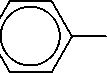 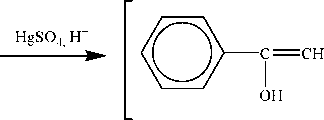 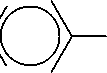 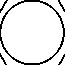 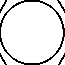 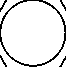 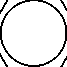 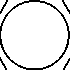 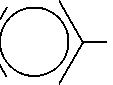 По 1 баллу за уравнение, по 0,33 балла за название.Всего 10 баллов за задачу.Задача 6. Опыт с нарушением инструкции.Ученик 8 класса при проведении практической работы «Получение кислорода и изучение его свойств» собрал прибор для получения кислорода способом вытеснения воды. При этом он нарушил одно из требований инструкции - не поместил кусочек ваты в пробирку около газоотводной трубки. При нагревании перманганата калия вода в кристаллизаторе окрасилась в красно-фиолетовый цвет.При собирании кислорода часть окрашенного раствора попала в склянку с газом. В ней ученик сжёг серу. При этом красно-фиолетовая окраска раствора исчезла, и образовался бесцветный раствор. Решив исследовать полученный раствор, ученик прилил в него часть окрашенного раствора из кристаллизатора. И опять окраска изменилась - выпал тёмно-коричневый осадок неизвестного вещества.Запишите уравнение реакции разложения перманганата калия.Какое вещество попало в кристаллизатор с водой?Почему обесцветился раствор при сжигании серы? Запишите уравнение реакции.Назовите вещество, выпавшее в осадок. Запишите уравнение реакции.Ответ. 2KMnO4 = K2MnO4 + MnO2 + O2f	2 баллаВ кристаллизатор с током кислорода попали частицы перманганата калия1 баллS + O2 = SO22KMnO4 + 5 SO2 + 2H2O = K2SO4 + 2MnSO4 + 2H2SO4	3 баллаОсадок - диоксид марганца MnO22KMnO4 + 3MnSO4 + 2H2O = 5MnO2 j + K2SO4 + 2H2SO4	4 баллаВсего 10 баллов... + ...= Li(HCOO).. + ...= Al(OH)3^ + 3NaNO3 + ЗСО2Т.. + ...+ ... = 2MnSO4 + K2SO4 + 8H2O + 5O2t.. + ...+ ... = 2Na2CrO4 + 3NaNO2 + 2CO2T.. + ...= KCl + N2T + 2H2OHNO3 конц.H2 изб.rxiH2OH2^H2SO4 конц.B 	cEj + E2 	D ^-H2SO4 конц.N11	1HgSO4, H+N1t>180oC(7)(6)I (2)(3)(4)(5)